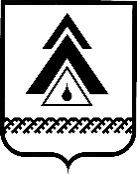 администрация Нижневартовского районаХанты-Мансийского автономного округа – ЮгрыПОСТАНОВЛЕНИЕОб утверждении административного регламента предоставления муниципальной услуги «Уведомительная регистрация трудового договора, заключаемого между работником и работодателем ‒ физическим лицом, не являющимся индивидуальным предпринимателем, изменений в трудовой договор, факта прекращения трудового договора»В соответствии со статьей 303 Трудового кодекса Российской Федерации, Федеральным законом от 27.07.2010 № 210-ФЗ «Об организации предоставления государственных и муниципальных услуг», постановлением Правительства Ханты-Мансийского автономного округа от 24.06.2002 № 379-п                                              «Об утверждении Порядка регистрации трудовых договоров, заключаемых между работниками и работодателями − физическими лицами, не являющимися индивидуальными предпринимателями», постановлениями администрации района от 12.05.2011 № 755 «О порядке разработки и утверждения административных регламентов предоставления муниципальных услуг                           в муниципальном образовании Нижневартовский район, проведения экспертизы их проектов», от 17.04.2017 № 743 «Об утверждении Реестра муниципальных услуг Нижневартовского района»:1. Утвердить административный регламент предоставления муниципальной услуги «Уведомительная регистрация трудового договора, заключаемого между работником и работодателем ‒ физическим лицом,                        не являющимся индивидуальным предпринимателем, изменений в трудовой договор, факта прекращения трудового договора» согласно приложению.2. Признать утратившими силу постановления администрации района:от 29.03.2016 № 910 «Об утверждении административного регламента предоставления муниципальной услуги «Регистрация трудового договора, заключаемого между работником и работодателем ‒ физическим лицом,                       не являющимся индивидуальным предпринимателем, изменений в трудовой договор, факта прекращения трудового договора»;от 26.01.2017 № 73 «О внесении изменений в постановление администрации района от 29.03.2016 № 910 «Об утверждении административного регламента предоставления муниципальной услуги «Регистрация трудового договора, заключаемого между работником                               и работодателем ‒ физическим лицом, не являющимся индивидуальным предпринимателем, изменений в трудовой договор, факта прекращения трудового договора»; от 27.10.2017 № 2196 «О внесении изменения в приложение                                     к постановлению администрации района от 29.03.2016 № 910 «Об утверждении административного регламента предоставления муниципальной услуги «Регистрация трудового договора, заключаемого между работником                                 и работодателем ‒ физическим лицом, не являющимся индивидуальным предпринимателем, изменений в трудовой договор, факта прекращения трудового договора»; от 01.08.2018 № 1727 «О внесении изменения в приложение                                  к постановлению администрации района от 29.03.2016 № 910 «Об утверждении административного регламента предоставления муниципальной услуги «Регистрация трудового договора, заключаемого между работником                                и работодателем ‒ физическим лицом, не являющимся индивидуальным предпринимателем, изменений в трудовой договор, факта прекращения трудового договора»; от 05.10.2018 № 2259 «О внесении изменений в приложение                                  к постановлению администрации района от 29.03.2016 № 910 «Об утверждении административного регламента предоставления муниципальной услуги «Регистрация трудового договора, заключаемого между работником                                             и работодателем ‒ физическим лицом, не являющимся индивидуальным предпринимателем, изменений в трудовой договор, факта прекращения трудового договора».3. Службе документационного обеспечения управления организации деятельности администрации района (Ю.В. Мороз) разместить постановление        на официальном веб-сайте администрации района: www.nvraion.ru.4. Пресс-службе администрации района опубликовать постановление                       в приложении «Официальный бюллетень» к районной газете «Новости Приобья».5. Постановление вступает в силу после его официального опубликования (обнародования).6. Контроль за выполнением постановления возложить на заместителя главы района по экономике и финансам Т.А. Колокольцеву. Глава района                                                                                        Б.А. СаломатинПриложение к постановлениюадминистрации районаот 07.05.2019 № 946Административный регламент«Уведомительная регистрация трудового договора, заключаемого между работником и работодателем ‒ физическим лицом, не являющимся индивидуальным предпринимателем, изменений в трудовой договор, факта прекращения трудового договора»(далее – Административный регламент) I. Общие положенияПредмет регулирования административного регламента1. Настоящий Административный регламент устанавливает сроки                                  и последовательность административных процедур и административных действий администрации района, предоставляющей муниципальную услугу «Уведомительная регистрация трудового договора, заключаемого между работником и работодателем – физическим лицом, не являющимся индивидуальным предпринимателем, изменений в трудовой договор, факта прекращения трудового договора» (далее – уполномоченный орган, муниципальная услуга), по запросу заявителя либо его уполномоченного представителя в пределах, установленных нормативными правовыми актами Российской Федерации полномочий в соответствии с требованиями Федерального закона от 27 июля 2010 года № 210-ФЗ «Об организации предоставления государственных                                                    и муниципальных услуг» (далее – Федеральный закон № 210-ФЗ), а также устанавливает порядок взаимодействия уполномоченного органа с заявителями                       в процессе предоставления муниципальной услуги.Круг заявителей2. Заявителями являются:работодатель – физическое лицо, не являющееся индивидуальным предпринимателем и заключившее трудовой договор с работником по месту своего жительства (в соответствии с регистрацией) – для регистрации факта заключения или прекращения трудового договора;работник в случае смерти работодателя – физического лица,                                   не являющегося индивидуальным предпринимателем, или отсутствия сведений о месте его пребывания в течение двух месяцев, иных случаях, не позволяющих продолжать трудовые отношения и исключающих возможность регистрации факта прекращения трудового договора – для регистрации факта прекращения этого трудового договора.От имени заявителей за муниципальной услугой вправе обратиться                        их законные представители, действующие в силу закона или на основании доверенности.Требования к порядку информирования о правилахпредоставления муниципальной услуги3. Информирование о правилах предоставления муниципальной услуги осуществляется посредством размещения информации:в информационно-телекоммуникационной сети Интернет (далее – сеть Интернет), в том числе на официальном веб-сайте администрации района: www.nvraion.ru (далее – официальный сайт); в федеральной государственной информационной системе «Единый портал государственных и муниципальных услуг (функций)» http://www.gosuslugi.ru (далее – Единый портал);в региональной информационной системе автономного округа «Портал государственных и муниципальных услуг (функций) Ханты-Мансийского автономного округа – Югры» http://86.gosuslugi.ru (далее – региональный портал);на информационном стенде уполномоченного органа в форме информационных (текстовых) материалов.4. Информация по вопросам предоставления муниципальной услуги, сведения о ходе предоставления муниципальной услуги представляется заявителю в следующих формах (по выбору):устной (при личном обращении заявителя и по телефону);письменной (при письменном обращении заявителя по почте, электронной почте, факсу).5. Информирование осуществляют специалисты отдела труда администрации района (далее– Отдел).6. Продолжительность информирования при личном обращении заявителя не должна превышать 15 минут, по телефону – 10 минут.При консультировании по вопросам предоставления муниципальной услуги ответ на обращение направляется заявителю в срок, не превышающий 30 календарных дней с момента регистрации обращения в уполномоченном органе, информация о ходе предоставления муниципальной услуги – в течение 5 рабочих дней с момента регистрации обращения. Время ожидания в очереди при личном обращении заявителя                               за информацией о правилах предоставления муниципальной услуги не должно превышать 15 минут.7. Информация о порядке и сроках предоставления муниципальной услуги, размещенная на Едином и региональном порталах, на официальном сайте, представляется заявителю бесплатно.Доступ к информации по вопросам предоставления муниципальной услуги, в том числе о ходе, сроках и порядке ее предоставления, осуществляется без выполнения заявителем каких-либо требований, в том числе без использования программного обеспечения, установка которого на технические средства заявителя требует заключения лицензионного или иного соглашения                                   с правообладателем программного обеспечения, предусматривающего взимание платы, регистрацию или авторизацию заявителя или предоставление                                   им персональных данных.8. Информация о месте нахождения и графике работы уполномоченного органа (структурного подразделения) размещена на информационных стендах                 в местах предоставления муниципальной услуги и на официальном сайте, Едином и региональном порталах.9. На информационных стендах в местах предоставления муниципальной услуги, на официальном сайте размещается следующая информация:справочная информация (место нахождения, график работы, справочные телефоны, адреса официального сайта и электронной почты уполномоченного органа и его структурного подразделения, обеспечивающего предоставление муниципальной услуги);перечень нормативных правовых актов, регулирующих предоставление муниципальной услуги;досудебный (внесудебный) порядок обжалования решений и действий (бездействия) уполномоченного органа, а также его должностных лиц, муниципальных служащих;бланки заявлений о предоставлении муниципальной услуги и образцы                     их заполнения.10. В случае внесения изменений в порядок предоставления муниципальной услуги специалисты Отдела в срок, не превышающий                            5 рабочих дней со дня вступления в силу таких изменений, обеспечивают размещение информации в сети Интернет (на официальном сайте, Едином                        и региональном порталах) и на информационных стендах, находящихся                                                в местах предоставления муниципальной услуги.II. Стандарт предоставления муниципальной услугиНаименование муниципальной услуги11. Уведомительная регистрация трудового договора, заключаемого между работником и работодателем – физическим лицом, не являющимся индивидуальным предпринимателем, изменений в трудовой договор, факта прекращения трудового договора.Наименование органа, предоставляющего муниципальную услугу,его структурных подразделений, участвующих в предоставлениимуниципальной услуги12. Муниципальную услугу предоставляет администрация района.Предоставление муниципальной услуги обеспечивает структурное подразделение – отдел труда администрации района.13. В соответствии с требованиями пункта 3 части 1 статьи 7 Федерального закона № 210-ФЗ установлен запрет требовать от заявителя осуществления действий, в том числе согласований, необходимых для получения муниципальной услуги и связанных с обращением в иные государственные органы, организации, за исключением получения услуг и получения документов и информации, предоставляемых в результате предоставления таких услуг, включенных в Перечень услуг, которые являются необходимыми                                               и обязательными для предоставления муниципальных услуг, утвержденный решением Думы района от 07.02.2012 № 153 «Об утверждении перечня услуг, которые являются необходимыми и обязательными для предоставления органами местного самоуправления Нижневартовского района муниципальных услуг и предоставляются организациями, участвующими в предоставлении муниципальных услуг, и установлении порядка определения размера платы за их оказание».Результат предоставления муниципальной услуги14. Результатом предоставления муниципальной услуги является выдача (направление) заявителю:трудового договора (изменений в трудовой договор) с отметкой                               о регистрации факта его заключения;трудового договора с отметкой регистрации факта его прекращения;мотивированного отказа в предоставлении муниципальной услуги                          в форме уведомления об отказе в регистрации трудового договора (изменений                     в трудовой договор) по форме, согласно приложению 3 Административному регламенту.Срок предоставления муниципальной услуги15. Максимальный срок предоставления муниципальной услуги:регистрация трудового договора (изменений в трудовой договор) – 3 рабочих дня с момента поступления документов, необходимых для предоставления муниципальной услуги;регистрация факта прекращения трудового договора производится в день представления заявителем документов для регистрации факта прекращения трудового договора.Правовые основания для предоставления муниципальной услуги16. Перечень нормативных правовых актов, регулирующих предоставление муниципальной услуги, размещен на Едином и региональном порталах.Исчерпывающий перечень документов, необходимыхдля предоставления муниципальной услуги17. Документы и информация, необходимые для предоставления муниципальной услуги, которые заявитель самостоятельно представляет для регистрации трудового договора (изменений в трудовой договор):заявление о регистрации трудового договора (изменений в трудовой договор), составленное в произвольной форме либо по форме, приведенной                     в приложении 1 к Административному регламенту (далее – заявление);два экземпляра (оригинала) трудового договора (соглашения                                   об изменении условий трудового договора);копию трудового договора (соглашения об изменении условий трудового договора);письменное согласие одного из родителей (попечителя) и органа опеки                     и попечительства или их надлежаще заверенные копии, если трудовой договор заключается с работником в возрасте четырнадцати лет.Форму заявления заявитель может получить:на информационном стенде в месте предоставления муниципальной услуги;у специалиста Отдела;на официальном сайте, Едином и региональном порталах.Способы подачи заявителем документов:лично в уполномоченный орган;почтовым отправлением на адрес уполномоченного органа                                      с уведомлением и описью вложения.18. Документы и информация, необходимые для предоставления муниципальной услуги, которые заявитель самостоятельно представляет для регистрации факта прекращения трудового договора:заявление о регистрации факта прекращения действия трудового договора, составленное в произвольной форме с указанием основания прекращения трудового договора либо по форме, приведенной в приложении 1 к Административному регламенту;два оригинала зарегистрированного трудового договора.В случае смерти работодателя или отсутствия сведений о месте его пребывания в течение двух месяцев, иных случаях, не позволяющих продолжать трудовые отношения и исключающих возможность регистрации факта прекращения трудового договора по заявлению работодателя, регистрация факта прекращения трудового договора осуществляется на основании предоставленных работником документов:заявления о регистрации факта прекращения действия трудового договора, составленное в произвольной форме либо по форме, приведенной в приложении 1 к Административному регламенту, с указанием основания прекращения трудового договора;оригинала зарегистрированного трудового договора.19. В соответствии с требованиями пункта 4 части 1 статьи 7 Федерального закона № 210-ФЗ запрещается требовать от заявителей:1)	представления документов и информации или осуществления действий, представление или осуществление которых не предусмотрено нормативными правовыми актами, регулирующими отношения, возникающие          в связи с предоставлением муниципальной услуги;2)	представления документов и информации, в том числе подтверждающих внесение заявителем платы за предоставление муниципальной услуги, которые находятся в распоряжении органов, предоставляющих государственные и муниципальные услуги, иных государственных органов, органов местного самоуправления либо подведомственных государственным органам или органам местного самоуправления организаций, участвующих                     в предоставлении предусмотренных частью 1 статьи 1 Федерального закона                     № 210-ФЗ государственных и муниципальных услуг, в соответствии                                          с нормативными правовыми актами Российской Федерации, нормативными правовыми актами Ханты-Мансийского автономного округа – Югры, муниципальными правовыми актами, за исключением документов, включенных в определенный частью 6 статьи 7 Федерального закона № 210-ФЗ перечень документов. Заявитель вправе представить указанные документы и информацию в орган, предоставляющий муниципальную услугу, по собственной инициативе;3)	представления документов и информации, отсутствие и (или) недостоверность которых не указывались при первоначальном отказе в приеме документов, необходимых для предоставления муниципальной услуги, либо                      в предоставлении муниципальной услуги, за исключением следующих случаев:изменение требований нормативных правовых актов, касающихся предоставления муниципальной услуги, после первоначальной подачи заявления о предоставлении муниципальной услуги;наличие ошибок в заявлении о предоставлении муниципальной услуги                 и документах, поданных заявителем после первоначального отказа в приеме документов, необходимых для предоставления муниципальной услуги, либо                        в предоставлении муниципальной услуги и не включенных в представленный ранее комплект документов;истечение срока действия документов или изменение информации после первоначального отказа в приеме документов, необходимых для предоставления муниципальной услуги, либо в предоставлении муниципальной услуги;выявление документально подтвержденного факта (признаков) ошибочного или противоправного действия (бездействия) должностного лица уполномоченного органа при первоначальном отказе в приеме документов, необходимых для предоставления муниципальной услуги, либо                                         в предоставлении муниципальной услуги, о чем в письменном виде                                   за подписью руководителя уполномоченного органа при первоначальном отказе в приеме документов, необходимых для предоставления муниципальной услуги, уведомляется заявитель, а также приносятся извинения за доставленные неудобства.Исчерпывающий перечень оснований для отказа в приеме документов,необходимых для предоставления муниципальной услуги20. Не принимаются документы, имеющие зачеркнутые слова или иные                   не оговоренные в них исправления, а также документы с повреждениями,                                                 не позволяющими однозначно истолковать их содержание.Исчерпывающий перечень оснований для приостановления                                      и (или) отказа в предоставлении муниципальной услуги21. Основания для приостановления предоставления муниципальной услуги действующим законодательством Российской Федерации и Ханты-Мансийского автономного округа – Югры не предусмотрены.22. Основанием для отказа в предоставлении муниципальной услуги является непредставление заявителем документов, предусмотренных пунктами 17 или 18 Административного регламента. Размер платы, взимаемой при предоставлении муниципальной услуги,и способы ее взимания23. Взимание платы за предоставление муниципальной услуги законодательством Российской Федерации, законодательством Ханты-Мансийского автономного округа – Югры не предусмотрено.Максимальный срок ожидания в очереди при подаче запросао предоставлении муниципальной услуги и при получении результата предоставления муниципальной услуги24. Максимальное время ожидания в очереди при подаче заявления                                   о предоставлении муниципальной услуги и при получении результата предоставления муниципальной услуги не должно превышать 15 минут.Срок регистрации запроса заявителя о предоставлении муниципальной услуги25. Письменные обращения, поступившие в адрес уполномоченного органа посредством почтовой связи, подлежат обязательной регистрации                       в течение 1 рабочего дня с момента поступления в уполномоченный орган.В случае личного обращения заявителя с заявлением в уполномоченный орган такое заявление подлежит обязательной регистрации в течение 15 минут. Требования к помещениям, в которых предоставляется
муниципальная услуга, к залу ожидания, местам для заполнения запросов о предоставлении муниципальной услуги, размещению и оформлению визуальной, текстовой и мультимедийной информации о порядке предоставления муниципальной услуги, в том числе к обеспечению доступности для инвалидов указанных объектов в соответствии с законодательством Российской Федерации о социальной защите инвалидов26. Помещения, выделенные для предоставления муниципальной услуги, должны соответствовать санитарно-гигиеническим правилам и нормам, оборудованны средствами противопожарной защиты.Помещения для предоставления муниципальной услуги должны обеспечивать беспрепятственный доступ инвалидов, включая инвалидов, использующих кресла-коляски.Стенды (вывески) должны содержать правила предоставления муниципальной услуги, информацию о графике работы Отдела.27. Помещения, предназначенные для предоставления муниципальной услуги, обозначаются табличками с указанием номера кабинета.28. Рабочее место специалиста, предоставляющего муниципальную услугу, оборудуется телефоном, средствами вычислительной техники                                               и оргтехникой, позволяющими своевременно и в полном объеме обеспечить предоставление муниципальной услуги.29. Места ожидания оборудуются столами, стульями для возможности заполнения заявлений и иных форм документов, информационными папками,                в которых размещается следующая информация:номера телефонов, факсов, адреса электронной почты Отдела;номера кабинетов, графики личного приема заявителей, режим работы, фамилии, имена, отчества и должности специалистов, предоставляющих муниципальную услугу;выдержки из текста Административного регламента.Текстовая и мультимедийная информация о правилах предоставления муниципальной услуги размещается на информационном стенде в помещении, где осуществляется предоставление муниципальной услуги.30. Помещения для предоставления муниципальной услуги должны соответствовать требованиям Федерального закона от 01.12.2014 № 419-ФЗ                       «О внесении изменений в отдельные законодательные акты Российской Федерации  по вопросам социальной защиты инвалидов в связи с ратификацией Конвенции о правах инвалидов» и иным нормативным правовым актам, регулирующим правоотношения в указанной сфере.Показатели доступности и качества муниципальной услуги31. Показателями доступности муниципальной услуги являются:доступность информации о правилах предоставления муниципальной услуги, об образцах оформления документов, необходимых для предоставления муниципальной услуги;доступность форм документов, необходимых для получения муниципальной услуги, размещенных на официальном сайте, на Едином                     и региональном порталах, в том числе с возможностью их копирования, заполнения;доступность информирования заявителей о порядке предоставления муниципальной услуги, в том числе посредством официального сайта, Единого и регионального порталов, а также о ходе предоставления муниципальной услуги в форме устного или письменного информирования.32. Показателями качества муниципальной услуги являются:соблюдение времени ожидания в очереди при подаче заявления                              о предоставлении муниципальной услуги и при получении результата предоставления муниципальной услуги;соблюдение должностными лицами сроков предоставления муниципальной услуги;отсутствие обоснованных жалоб заявителей на качество предоставления муниципальной услуги, действия (бездействие) должностных лиц и решений, принимаемых (осуществляемых) в ходе предоставления муниципальной услуги.Особенности предоставления муниципальной услуги
в электронной форме33. При предоставлении муниципальной услуги в электронной форме заявителю обеспечивается:1)	получение информации о порядке и сроках предоставления муниципальной услуги посредством Единого и регионального порталов, официального сайта;2)	досудебное (внесудебное) обжалование решений и действий (бездействия) уполномоченного органа, его должностного лица либо муниципального служащего посредством Единого и регионального порталов.Предоставление муниципальной услуги в электронной форме осуществляется с использованием электронной подписи в соответствии                        с требованиями федерального законодательства. III. Состав, последовательность и сроки выполнения административных процедур, требования к порядку их выполнения, в том числе особенности выполнения административных процедур в электронной формеИсчерпывающий перечень административных процедурпредоставления муниципальной услуги34. Предоставление муниципальной услуги включает в себя следующие административные процедуры:прием и регистрация документов, необходимых для предоставления муниципальной услуги;рассмотрение документов, необходимых для предоставления муниципальной услуги, выявление условий трудового договора (изменений                  в трудовой договор), ухудшающих положение работника по сравнению                             с трудовым законодательством и иными нормативными правовыми актами, содержащими нормы трудового права;регистрация трудового договора (изменений в трудовой договор);регистрация факта прекращения трудового договора;выдача заявителю трудового договора (изменений в трудовой договор)                  с отметкой о регистрации факта его заключения или прекращения;выдача (направление) заявителю мотивированного отказа                                            в предоставлении муниципальной услуги.Прием и регистрация заявления о предоставлениимуниципальной услуги35. Основанием для начала административной процедуры является поступление в уполномоченный орган документов, необходимых для предоставления муниципальной услуги, указанных в пунктах 17 или 18 Административного регламента.36. Должностным лицом, ответственным за прием и регистрацию заявления и документов, необходимых для предоставления муниципальной услуги (поступивших по почте или предоставленных лично заявителем в адрес уполномоченного органа), является специалист Отдела.В случае выявления несоответствия предоставленных документов требованиям, установленным пунктами 17, 18 Административного регламента, документы возвращаются заявителю с указанием причин возврата лично либо направляются в адрес заявителя сопроводительным письмом. 37. Критерием принятия решения является соответствие (несоответствие) документов требованиям пунктов 17, 18 Административного регламента.38. Результатом административной процедуры является регистрация заявления с прилагаемыми к нему документами в системе документооборота уполномоченного органа.39. Максимальный срок выполнения административной процедуры составляет не более 15 минут в случае личного обращения заявителя, а в случае поступления документов, необходимых для предоставления муниципальной услуги, почтовой связью – 1 рабочий день.Рассмотрение документов, необходимых для предоставления муниципальной услуги, выявление условий трудового договора (изменений в трудовой договор), ухудшающих положение работника по сравнению с трудовым законодательством и иными нормативными правовыми актами, содержащими нормы трудового права40. Основанием для начала административной процедуры является зарегистрированное заявление с прилагаемыми к нему документами в системе документооборота уполномоченного органа.41. Специалист Одела проводит экспертизу текста трудового договора (изменений в трудовой договор) на предмет выявления условий трудового договора (изменений в трудовой договор), ухудшающих положение работника по сравнению с трудовым законодательством и иными нормативными правовыми актами, содержащими нормы трудового права.42. Критерии принятия решения:при наличии документов, предусмотренных пунктами 17, 18 Административного регламента и отсутствии оснований для отказа                                   в предоставлении муниципальной услуги, определенных пунктом 22 Административного регламента, специалист Отдела готовит уведомление                   об уведомительной регистрации трудового договора (изменений в трудовой договор) (приложение 2 к Административному регламенту); в случае, если в трудовом договоре (изменении в трудовой договор) выявлены условия, ухудшающие положение работника, специалист Отдела готовит уведомление о регистрации трудового договора с указанием положений трудового договора, не соответствующих требованиям трудового законодательства Российской Федерации (приложение 2 к Административному регламенту).Начальник Отдела (в его отсутствие – исполняющий обязанности начальника Отдела) либо уполномоченное на то лицо при принятии решения                о регистрации трудового договора подписывает соответствующее уведомление.43. Результатом административной процедуры является подписанное начальником Отдела (исполняющим обязанности начальника Отдела) либо уполномоченным на то лицом уведомление о регистрации (об отказе                              в регистрации) трудового договора (изменений в трудовой договор)                                  в уведомительном порядке.44. Подписанное уведомление о регистрации трудового договора (изменений в трудовой договор) в уведомительном порядке передается специалисту Отдела для регистрации трудового договора в журнале регистрации трудовых договоров по форме согласно приложению 4 к Административному регламенту (далее – Журнал). 45. Максимальный срок выполнения административной процедуры                        не должен превышать 1 рабочего дня.Регистрация трудового договора (изменений в трудовой договор)46. Основанием для начала административной процедуры является подписанное начальником Отдела (исполняющим обязанности начальника Отдела) либо уполномоченным на то лицом уведомление о регистрации трудового договора (изменений в трудовой договор). 47. Регистрация трудового договора (изменений в трудовой договор) осуществляется путем внесения записи в Журнал.48. Специалист Отдела производит регистрацию трудового договора (изменений в трудовой договор) путем проставления в верхней части первой страницы трудового договора штампа с отметкой «Трудовой договор зарегистрирован» (приложение 5 к Административному регламенту)                               с указанием регистрационного номера, даты регистрации и подписью должностного лица, ответственного за регистрацию трудового договора (изменений в трудовой договор).Если трудовой договор состоит из двух и более листов, то все листы трудового договора прошиваются. На оборотной стороне последнего листа трудового договора оформляется заверительная надпись, содержащая указание на количество прошитых и пронумерованных листов, инициалы и фамилию должностного лица, ответственного за регистрацию трудового договора.Трудовому договору присваивается регистрационный номер.Изменениям в трудовой договор присваивается регистрационный номер трудового договора.49. Срок выполнения административной процедуры составляет не более 1 рабочего дня.Регистрация факта прекращения трудового договора50. Основанием для начала административной процедуры является зарегистрированный трудовой договор заявителя.51. Регистрация факта прекращения трудового договора осуществляется путем внесения соответствующей записи в Журнал с присвоением порядкового номера.При регистрации факта прекращения трудового договора специалист Отдела на первой страницы трудового договора рядом со штампом регистрации трудового договора проставляет штамп с отметкой «Прекращено» (приложение 5 к Административному регламенту) с указанием даты регистрации и подписью ответственного лица уполномоченного органа.52. Срок выполнения административной процедуры в случае личного обращения заявителя составляет не более 15 минут, а в случае поступления документов, необходимых для предоставления муниципальной услуги, почтовой связью – 1 рабочий день.Выдача заявителю трудового договора (изменений в трудовой договор)с отметкой о регистрации факта его заключения или прекращения53. Основанием для начала административной процедуры является зарегистрированный трудовой договор (изменения в трудовой договор), или факта прекращения трудового договора.54. Трудовой договор (изменения в трудовой договор) с отметкой                        о регистрации факта его заключения или прекращения (далее – зарегистрированный трудовой договор) выдается непосредственно заявителю во время личного приема при предъявлении им документа, удостоверяющего личность.Специалист Отдела возвращает заявителю два зарегистрированных экземпляра трудового договора.Заявитель может получить зарегистрированный трудовой договор                        по истечении 3 рабочих дней со дня регистрации заявления в удобное для него время в соответствии с графиком работы уполномоченного органа.При получении зарегистрированного трудового договора заявитель расписывается в Журнале регистрации трудовых договоров.55. Срок выполнения административной процедуры составляет не более 15 минут.Копии трудовых договоров хранятся в Отделе в течение 10 лет.                             По истечении срока хранения зарегистрированных копий трудовых договоров они передаются на хранение в архивный отдел администрации района.Выдача (направление) заявителю мотивированного отказа
в предоставлении муниципальной услуги56. Основанием для начала административной процедуры является подписанное начальником Отдела (исполняющим обязанности начальника Отдела) либо уполномоченным на то лицом уведомление об отказе                                   в регистрации трудового договора (изменений в трудовой договор) или регистрации факта прекращения трудового договора (далее – уведомление                       об отказе) по форме согласно приложению 3 к Административному регламенту.57. Специалист Отдела регистрирует уведомление об отказе в системе документооборота уполномоченного органа с присвоением исходящего номера.58. Зарегистрированное уведомление об отказе специалист Отдела направляет почтовым отправлением на адрес заявителя или передает при личном обращении заявителя в удобное для него время в соответствии с графиком работы уполномоченного органа.59. Результатом административной процедуры является выдача (направление) заявителю уведомления об отказе.60. Максимальный срок выполнения административной процедуры                    не должен превышать 1 рабочий день.IV. Формы контроля за исполнением административного регламентаПорядок осуществления текущего контроля за соблюдением иисполнением ответственными должностными лицами положенийадминистративного регламента и иных нормативных правовых актов, устанавливающих требования к предоставлению муниципальной услуги,а также принятием ими решений61. Текущий контроль за соблюдением и исполнением последовательности действий, определенных административными процедурами (действиями)                            по предоставлению муниципальной услуги, а также принятием решений при предоставлении муниципальной услуги осуществляется начальником Отдела либо лицом, исполняющим его обязанности.Порядок и периодичность осуществления плановых и внеплановых проверок полноты и качества предоставления муниципальной услуги, порядок и формы контроля полноты и качества предоставления муниципальной услуги, в том числе со стороны граждан, их объединений и организаций62. Контроль полноты и качества предоставления муниципальной услуги осуществляется в форме плановых и внеплановых проверок полноты и качества предоставления муниципальной услуги в соответствии с решением заместителя главы района по экономике и финансам администрации района либо лица, исполняющего его обязанности.Периодичность проведения плановых проверок полноты и качества предоставления муниципальной услуги устанавливается в соответствии                                  с решением заместителя главы района по экономике и финансам администрации района либо лица, исполняющего его обязанности.Внеплановые проверки полноты и качества предоставления муниципальной услуги проводятся начальником Отдела либо лицом, исполняющим его обязанности, на основании жалоб заявителей на решения или действия (бездействие) должностных лиц уполномоченного органа, принятые или осуществленные в ходе предоставления муниципальной услуги.В случае проведения внеплановой проверки по конкретному обращению обратившемуся направляется информация о результатах проверки, проведенной по обращению, и о мерах, принятых в отношении виновных лиц.Результаты проверки оформляются в виде акта, в котором отмечаются выявленные недостатки и указываются предложения по их устранению.Контроль за полнотой и качеством предоставления муниципальной услуги со стороны граждан, их объединений организаций осуществляется                                                с использованием соответствующей информации, размещаемой на официальном сайте, а также в форме письменных и устных обращений в адрес уполномоченного органа.Ответственность должностных лиц органа, предоставляющего муниципальную услугу, муниципальных служащих за решения и действия (бездействие), принимаемые (осуществляемые) ими в ходе предоставления муниципальной услуги, в том числе за необоснованные
межведомственные запросы63. Должностные лица уполномоченного органа, ответственные                               за предоставление муниципальной услуги, несут персональную ответственность в соответствии с законодательством Российской Федерации за решения                                 и действия (бездействия), принимаемые (осуществляемые) в ходе предоставления муниципальной услуги.Персональная ответственность сотрудников закрепляется                                        в их должностных инструкциях в соответствии с требованиями законодательства.64. В соответствии со статьей 9.6 Закона Ханты-Мансийского автономного округа – Югры от 11 июня 2010 года № 102-оз «Об административных правонарушениях» должностные лица уполномоченного органа несут административную ответственность за нарушение Административного регламента, выразившееся в нарушении срока регистрации запроса заявителя                   о предоставлении муниципальной услуги, срока предоставления муниципальной услуги, в неправомерных отказах в приеме у заявителя документов, предусмотренных для предоставления муниципальной услуги, предоставлении муниципальной услуги, исправлении допущенных опечаток и ошибок                                      в выданных в результате предоставления муниципальной услуги документах либо нарушении установленного срока осуществления таких исправлений,                        в превышении максимального срока ожидания в очереди при подаче запроса                         о муниципальной услуге, а равно при получении результата предоставления муниципальной услуги, в нарушении требований к помещениям, в которых предоставляется муниципальная услуга, к залу ожидания, местам для заполнения запросов о предоставлении муниципальной услуги, информационным стендам                     с образцами их заполнения и перечнем документов, необходимых для предоставления муниципальной услуги.V. Досудебный (внесудебный) порядок обжалования решений и действий (бездействия) органа, предоставляющего муниципальную услугу, а также муниципальных служащих65. Заявитель имеет право на досудебное (внесудебное) обжалование действий (бездействия) и решений, принятых (осуществляемых) в ходе предоставления муниципальной услуги.66. Заявитель может обратиться с жалобой в том числе в следующих случаях:нарушение срока регистрации запроса о предоставлении муниципальной услуги, запроса, указанного в статье 15.1 Федерального закона от 27.07.2010                 № 210-ФЗ;нарушение срока предоставления муниципальной услуги;требование у заявителя документов или информации либо осуществления действий, представление или осуществление которых не предусмотрено нормативными правовыми актами Российской Федерации, нормативными правовыми актами Ханты-Мансийского автономного округа – Югры, муниципальными правовыми актами для предоставления муниципальной услуги;отказ в приеме документов, предоставление которых предусмотрено нормативными правовыми актами Российской Федерации, нормативными правовыми актами Ханты-Мансийского автономного округа − Югры, муниципальными правовыми актами для предоставления муниципальной услуги, у заявителя;отказ в предоставлении муниципальной услуги, если основания отказа                не предусмотрены федеральными законами и принятыми в соответствии с ними иными нормативными правовыми актами Российской Федерации, законами                    и иными нормативными правовыми актами Ханты-Мансийского автономного округа − Югры, муниципальными правовыми актами; затребование с заявителя при предоставлении муниципальной услуги платы, не предусмотренной нормативными правовыми актами Российской Федерации, нормативными правовыми актами Ханты-Мансийского автономного округа − Югры, муниципальными правовыми актами;отказ органа, предоставляющего муниципальную услугу, должностного лица органа, предоставляющего муниципальную услугу, организаций, предусмотренных частью 1.1 статьи 16 Федерального закона от 27.07.2010                    № 210-ФЗ, или их работников в исправлении допущенных ими опечаток                            и ошибок в выданных в результате предоставления муниципальной услуги документах либо нарушение установленного срока таких исправлений; нарушение срока или порядка выдачи документов по результатам предоставления муниципальной услуги;приостановление предоставления государственной или муниципальной услуги, если основания приостановления не предусмотрены федеральными законами и принятыми в соответствии с ними иными нормативными правовыми актами Российской Федерации, законами и иными нормативными правовыми актами субъектов Российской Федерации, муниципальными правовыми актами. требования у заявителя при предоставлении муниципальной услуги документов или информации, отсутствие и (или) недостоверность которых                      не указывались при первоначальном отказе в приеме документов, необходимых для предоставления муниципальной услуги, либо в предоставлении муниципальной услуги, за исключением случаев, предусмотренных пунктом              4 части 1 статьи 7 Федерального закона от 27.07.2010 № 210-ФЗ.67. Если жалоба подается через представителя заявителя, представляется документ, подтверждающий полномочия на осуществление действий от имени заявителя. В качестве такого документа может быть:оформленная в соответствии с законодательством Российской Федерации доверенность (для физических лиц);оформленная в соответствии с законодательством Российской Федерации доверенность, заверенная печатью (при наличии) заявителя и подписанная его руководителем или уполномоченным этим руководителем лицом (для юридических лиц);копия решения о назначении или об избрании либо приказа о назначении физического лица на должность, в соответствии с которым такое физическое лицо обладает правом действовать от имени заявителя без доверенности.68. Жалоба подается в письменной форме на бумажном носителе,                              в электронной форме в орган, предоставляющий муниципальную услугу, многофункциональный центр либо в соответствующий орган местного самоуправления, а также в организации, предусмотренные частью 1.1 статьи 16 Федерального закона от 27.07.2010 № 210-ФЗ. Жалобы на решения и действия (бездействие) руководителя органа, предоставляющего муниципальную услугу, подаются в вышестоящий орган (при его наличии) либо в случае его отсутствия рассматриваются непосредственно руководителем органа, предоставляющего муниципальную услугу. Жалобы на решения и действия (бездействие) работников организаций, предусмотренных частью 1.1 статьи 16 Федерального закона от 27.07.2010 № 210-ФЗ, подаются руководителям этих организаций.69. Жалоба на решения и действия (бездействие) органа, предоставляющего муниципальную услугу, должностного лица органа, предоставляющего муниципальную услугу, муниципального служащего, руководителя органа, предоставляющего муниципальную услугу, может быть направлена по почте, через многофункциональный центр, с использованием информационно-телекоммуникационной сети Интернет, официального сайта органа, предоставляющего муниципальную услугу, Единого либо регионального порталов, а также может быть принята при личном приеме заявителя. Жалоба на решения и действия (бездействие) организаций, предусмотренных частью 1.1 статьи 16 Федерального закона от 27.07.2010 № 210-ФЗ, а также их работников может быть направлена по почте, с использованием информационно-телекоммуникационной сети Интернет, официальных сайтов этих организаций, Единого либо регионального порталов, а также может быть принята при личном приеме заявителя.70. В случае подачи жалобы при личном приеме заявитель представляет  документ, удостоверяющий его личность в соответствии с законодательством Российской Федерации.71. При подаче жалобы в электронной форме документы могут быть представлены в форме электронных документов, подписанных электронной подписью, вид которой предусмотрен законодательством Российской Федерации, при этом документ, удостоверяющий личность заявителя,                               не требуется.72. В случае подачи заявителем жалобы через многофункциональный центр последний обеспечивает ее передачу в уполномоченный орган в порядке  и сроки, которые установлены соглашением о взаимодействии между многофункциональным центром и администрацией района, но не позднее следующего рабочего дня со дня поступления жалобы.73. В случае если рассмотрение поданной заявителем жалобы не входит               в компетенцию уполномоченного органа, то такая жалоба в течение 3 рабочих дней со дня ее регистрации направляется в уполномоченный на ее рассмотрение орган, о чем заявитель информируется в письменной форме.74. Срок рассмотрения жалобы исчисляется со дня регистрации жалобы               в  уполномоченном органе.75. Жалоба должна содержать:наименование уполномоченного органа, должностного лица уполномоченного органа, муниципального служащего, организаций, предусмотренных частью 1.1 статьи 16 Федерального закона от 27.07.2010                     № 210-ФЗ, их руководителей и (или) работников, решения и действия (бездействие) которых обжалуются;фамилию, имя, отчество (последнее − при наличии), сведения о месте жительства заявителя − физического лица либо наименование, сведения о месте нахождения заявителя − юридического лица, а также номер (номера) контактного телефона, адрес (адреса) электронной почты (при наличии)                             и почтовый адрес, по которым должен быть направлен ответ заявителю;сведения об обжалуемых решениях и действиях (бездействии) уполномоченного органа, его должностного лица, организаций, предусмотренных частью 1.1 статьи 16 Федерального закона от 27.07.2010                     № 210-ФЗ, их работников;доводы, на основании которых заявитель не согласен с решением                                  и действием (бездействием) уполномоченного органа, его должностного лица, организаций, предусмотренных частью 1.1 статьи 16 Федерального закона                     от 27.07.2010 № 210-ФЗ, их работников. Заявителем могут быть представлены документы (при наличии), подтверждающие доводы заявителя, либо их копии.76. Заявитель имеет право на получение информации и документов, необходимых для обоснования и рассмотрения жалобы.77. Жалоба, поступившая в уполномоченный орган, подлежит регистрации не позднее следующего рабочего дня со дня ее поступления.78. Жалоба, поступившая в орган, предоставляющий муниципальную услугу, многофункциональный центр, учредителю многофункционального центра, в организации, предусмотренные частью 1.1 статьи 16 Федерального закона от 27.07.2010 № 210-ФЗ, либо вышестоящий орган (при его наличии), подлежит рассмотрению в течение пятнадцати рабочих дней со дня                                                      ее регистрации, а в случае обжалования отказа органа, предоставляющего муниципальную услугу, организаций, предусмотренных частью 1.1 статьи 16 Федерального закона от 27.07.2010 № 210-ФЗ, в приеме документов у заявителя либо в исправлении допущенных опечаток и ошибок или в случае обжалования нарушения установленного срока таких исправлений − в течение пяти рабочих дней со дня ее регистрации.79. По результатам рассмотрения жалобы принимается одно из следующих решений:жалоба удовлетворяется, в том числе в форме отмены принятого решения, исправления допущенных опечаток и ошибок в выданных в результате предоставления муниципальной услуги документах, возврата заявителю денежных средств, взимание которых не предусмотрено нормативными правовыми актами Российской Федерации, нормативными правовыми актами субъектов Российской Федерации, муниципальными правовыми актами;в удовлетворении жалобы отказывается.80. Не позднее дня, следующего за днем принятия решения, заявителю                  в письменной форме и по желанию заявителя в электронной форме направляется мотивированный ответ о результатах рассмотрения жалобы.В случае признания жалобы подлежащей удовлетворению в ответе заявителю, указанном в части 8 статьи 7 Федерального закона от 27.07.2010                      № 210-ФЗ, дается информация о действиях, осуществляемых органом, предоставляющим муниципальную услугу, в целях незамедлительного устранения выявленных нарушений при оказании муниципальной услуги,                           а также приносятся извинения за доставленные неудобства и указывается информация о дальнейших действиях, которые необходимо совершить заявителю в целях получения муниципальной услуги.В случае признания жалобы не подлежащей удовлетворению в ответе заявителю, указанном в части 8 статьи 7 Федерального закона от 27.07.2010                     № 210-ФЗ, даются аргументированные разъяснения о причинах принятого решения, а также информация о порядке обжалования принятого решения.81. При удовлетворении жалобы должностным лицом принимаются исчерпывающие меры по устранению выявленных нарушений, в том числе                           по выдаче заявителю результата муниципальной услуги, не позднее пяти рабочих дней со дня принятия решения, если иное не установлено законодательством Российской Федерации.82. В ответе по результатам рассмотрения жалобы указываются:наименование органа, должность, фамилия, имя, отчество (при наличии) их должностных лиц, принявших решение по жалобе;номер, дата, место принятия решения, включая сведения о должностных лицах, решение или действие (бездействие) которых обжалуются;фамилия, имя, отчество (при наличии), либо наименование заявителя;основания для принятия решения по жалобе;принятое по жалобе решение;в случае если жалоба признана обоснованной − сроки устранения выявленных нарушений, в том числе срок предоставления результата муниципальной услуги;сведения о порядке обжалования принятого по жалобе решения.Ответ по результатам рассмотрения жалобы подписывается уполномоченным на рассмотрение жалобы должностным лицом  уполномоченного органа.83. Уполномоченный орган отказывает в удовлетворении жалобы                              в следующих случаях:наличие вступившего в законную силу решения суда по жалобе о том же предмете и по тем же основаниям;подача жалобы лицом, полномочия которого не подтверждены в порядке, установленном законодательством Российской Федерации;наличие решения по жалобе, принятого ранее в соответствии                                        с требованиями настоящего раздела в отношении того же заявителя и по тому                  же предмету жалобы.84. Уполномоченный орган оставляет жалобу без ответа в следующих случаях:наличие в жалобе нецензурных либо оскорбительных выражений, угроз жизни, здоровью и имуществу должностного лица, а также членов его семьи;отсутствие возможности прочитать какую-либо часть текста жалобы, фамилию, имя, отчество (при наличии) и (или) почтовый адрес заявителя.85. В случае установления в ходе или по результатам рассмотрения жалобы признаков состава административного правонарушения или преступления должностное лицо, наделенное полномочиями по рассмотрению жалоб, незамедлительно направляет имеющиеся материалы в органы прокуратуры.86. Все решения, действия (бездействие) уполномоченного органа, его должностного лица заявитель вправе оспорить в судебном порядке                                        в соответствии с законодательством Российской Федерации.87. Информация о порядке подачи и рассмотрения жалобы размещается                  на официальном сайте, Едином и региональном порталах, а также представляется при личном или письменном обращении заявителя (по телефону, по почте, электронной почте, факсу).Приложение 1 к административному регламенту предоставления муниципальной услуги «Уведомительная регистрация трудового договора, заключаемого между работником и работодателем ‒ физическим лицом, не являющимся индивидуальным предпринимателем, изменений в трудовой договор, факта прекращения трудового договора»Начальнику отдела труда администрации Нижневартовского района                        от кого: __________________________________(ФИО заявителя)адрес заявителя: ___________________________Телефон (факс), адрес электронной почты:__________________________________________ЗаявлениеПрошу зарегистрировать (нужное подчеркнуть): трудовой договор (изменения в трудовой договор) или факт прекращения действия трудового договора,заключенный ___________________________________________________(ФИО работодателя)с ______________________________________________________________;(ФИО работника)регистрационный номер ______________________,дата регистрации ____________________________,Основания прекращения трудового договора:_______________________________________________________________ .Приложение:____________________________________________________Результат предоставления муниципальной услуги прошу предоставить (направить) (нужное подчеркнуть):лично в орган, предоставляющий муниципальную услугу;почтовым отправлением на адрес, указанный в заявлении.Дата										ПодписьПриложение 2 к административному регламенту предоставления муниципальной услуги «Уведомительная регистрация трудового договора, заключаемого между работником и работодателем ‒ физическим лицом, не являющимся индивидуальным предпринимателем, изменений в трудовой договор, факта прекращения трудового договора»УведомлениеПо результатам рассмотрения трудового договора (изменений в трудовой договор), заключенного между ____________________________________________________________________________________________(указываются стороны, подписавшие трудовой договор (изменения в трудовой договор)регистрационный номер № ___________ дата _________Рассмотрев представленный на регистрацию трудовой договор
(изменения в трудовой договор), уведомляем Вас о том, что ________________________________________________________________(указать должностное лицо или уполномоченный орган)выявлены условия, ухудшающие положение работников по сравнению с трудовым законодательством и иными нормативными правовыми актами, содержащими нормы трудового права, и предлагаем доработать трудовой договор (изменения в трудовой договор) с учетом нижеследующих замечаний и рекомендаций __________________________________________________________________________________________________________________________________________________________________________________________________________________________________________________________________________________________________________________________________________________________________________________________________________.(перечисляются недействительные и не подлежащие применению условия трудового договора (изменения в трудовой договор), ухудшающие положение работников по сравнению с трудовым законодательством и иными нормативными правовыми актами, содержащими нормы трудового права, с указанием раздела, пункта трудового договора (изменений в трудовой договор) и ссылкой на нормативные правовые акты, замечания по другим условиям, предложения и рекомендации)Дата________________________________________________________/__________________________________(подпись, фамилия и инициалы уполномоченного должностного лица)Приложение 3 к административному регламенту предоставления муниципальной услуги «Уведомительная регистрация трудового договора, заключаемого между работником и работодателем ‒ физическим лицом, не являющимся индивидуальным предпринимателем, изменений в трудовой договор, факта прекращения трудового договора»Уведомление
об отказе в регистрации трудового договора (изменений в трудовой договор), факта прекращения трудового договораот «___» __________ 20__ г.						№ ____________По результатам рассмотрения принято решение об отказе в регистрации (нужное подчеркнуть): трудового договора (изменений в трудовой договор) или факта прекращения трудового договора, заключенного между ________________________________________________________________________________________________________________________________(указываются стороны, подписавшие трудовой договор (изменения в трудовой договор)по следующим основаниям:______________________________________________________________________________________________________________________________________Рекомендации и предложения (при наличии)____________________________________________________________________________________________________________________________________________________________________________________________________________________________________________________________________________________________Дата________________________________________________________/__________________________________(подпись, фамилия и инициалы уполномоченного должностного лица)Приложение 4 к административному регламенту предоставления муниципальной услуги «Уведомительная регистрация трудового договора, заключаемого между работником и работодателем ‒ физическим лицом, не являющимся индивидуальным предпринимателем, изменений в трудовой договор, факта прекращения трудового договора»Журнал регистрации трудовых договоровПриложение 5 к административному регламенту предоставления муниципальной услуги «Уведомительная регистрация трудового договора, заключаемого между работником и работодателем ‒ физическим лицом, не являющимся индивидуальным предпринимателем, изменений в трудовой договор, факта прекращения трудового договора»Штампыдля регистрации трудового договора, заключаемого между работником
и работодателем - физическим лицом, не являющимся индивидуальным предпринимателем, изменений в трудовой договор, факта прекращения трудового договораШтамп для регистрации трудового договораШтамп для регистрации факта прекращения трудового договораот 07.05.2019г. Нижневартовск№ 946          № п/пДата регистрации трудового договора и его регистрационный номерФИОработодателяФИО работникаДата начала действия договораСрок действия договора (если заключен срочный трудовой договор)Отметка о вносимых изменениях в трудовой договорДата регистрации расторжения трудового договораДата получения зарегистрированного трудового договора (изменений в трудовой договор), подпись получателя123456789Трудовой договор зарегистрирован в ________________________________________________________________Регистрационный номер ___________________________«___» _________________ 20___ года________________________________________________                               (должность)_____________________ / _________________________          (подпись)                                               (Ф.И.О.)Прекращенов ______________________________________________Регистрационный номер __________________________«___» _________________ 20___ года________________________________________________                                           (должность)__________________ / ____________________________           (подпись)                                            (Ф.И.О.)